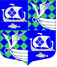 АДМИНИСТРАЦИЯ МУНИЦИПАЛЬНОГО ОБРАЗОВАНИЯ«ПРИМОРСКОЕ ГОРОДСКОЕ ПОСЕЛЕНИЕ»ВЫБОРГСКОГО РАЙОНА ЛЕНИНГРАДСКОЙ ОБЛАСТИПОСТАНОВЛЕНИЕ02.10.2020										                    №  448   «О внесении изменений в постановление администрации муниципального образования «Приморское городское поселение» Выборгского района Ленинградской области от 13.05.2020г. № 202 «О мерах по предотвращению распространения новой коронавирусной инфекции (COVID-19) на территории муниципального образования «Приморское городское поселение»» Выборгского района Ленинградской области»В соответствии с Федеральным законом от 21 декабря 1994 года №68-ФЗ «О защите населения и территорий от чрезвычайных ситуаций природного и техногенного характера», статьей 31 Федерального закона от 30 марта 1999 года № 52-ФЗ «О санитарно-эпидемиологическом благополучии населения», Постановлением Правительства Ленинградской области от 13 марта 2020 года № 117 «О введении на территории Ленинградской области режима повышенной готовности для органов управления и сил Ленинградской областной подсистемы РСЧС и некоторых мерах по предотвращению распространения новой коронавирусной инфекции COVID-19 на территории Ленинградской области», Постановлением Правительства Ленинградской области от 11.05.2020 года № 277 «О мерах по предотвращению распространения новой коронавирусной инфекции (COVID-19) на территории Ленинградской области», Постановлением Правительства Ленинградской области от 25 сентября 2020 года № 639  «О внесении изменении в Постановление Правительства Ленинградской области от 13 августа 2020 года № 573 «О мерах по предотвращению распространения новой коронавирусной инфекции (COVID-19) на территории Ленинградской области», Постановлением Правительства Ленинградской  области от 01 октября 2020 года № 653 «О мерах по предотвращению распространения новой коронавирусной инфекции (COVID-19) на территории Ленинградской области» в целях защиты населения муниципального образования «Приморское городское поселение»  Выборгского района Ленинградской областиПОСТАНОВЛЯЕТ:1. Внести в постановление администрации муниципального образования «Приморское городское поселение» Выборгского района Ленинградской области от 13.05.2020 г. № 202 «О мерах по предотвращению распространения новой коронавирусной инфекции (COVID-19) на территории муниципального образования «Приморское городское поселение»» Выборгского района Ленинградской области» следующие изменения:Пункт 1.5  изложить в следующей  редакции:-  запретить проведение массовых гуляний, спортивных, зрелищных и иных массовых мероприятий. И.о. главы администрации Слобожанюк С.В. осуществлять контроль исполнения запрета на проведение всех массовых мероприятий на территории муниципального образования «Приморское городское поселение» Выборгского района  Ленинградской области -  разрешить проведение мероприятий, организованных органами местного  самоуправления в целях участия населения  в осуществлении местного самоуправления, предусмотренные Федеральным законом  от 06 октября 2003 года № 131-ФЗ  «Об общих принципах организации местного самоуправления в Российской Федерации» при применении средств индивидуальной защиты (гигиенические маски, респираторы) и мероприятий,  организованных  органами исполнительной власти, в целях исполнения своих полномочий   при выполнении следующих условий:- обязательное применение  средств индивидуальной защиты (гигиенические маски, респираторы);- проведение мероприятий на открытом воздухе с участием не более 80  человек  и с соблюдением социальной дистанции 1,5-2 метра; - проведение мероприятий в помещении при соблюдении норм не более одного человека  на 4 кв.м и не более 75 человек  в общем; -  проведение мероприятий в присутствии несовершеннолетних граждан в возрасте до 18 лет запрещено. Пункт 1.7. изложить в следующей редакции: «Директору МБУК «Приморский краеведческий музей» разрешить организацию экскурсионных мероприятий на открытом воздухе  с численностью  групп до 10 человек и внутри музея при проведении индивидуальных экскурсий  и экскурсий с численностью групп  до 5 человек (но не более одного человека на 12 кв.м.)  при обязательном использовании масок и соблюдении всех норм эпидемиологической безопасности (санитарная обработка помещений не менее трех раз в день, контактных поверхностей ручек дверей не реже одного раза в час, установка санитайзеров)».Пункт 1.14 дополнить абзацем следующего содержания:Гражданам в возрасте 65 лет и старше, а также гражданам, страдающих хроническими заболеваниями, входящими в перечень заболеваний, требующих соблюдения режима самоизоляции разрешить посещение объектов торговли, осуществляющих продажу продуктов питания и товаров первой необходимости, а также  аптек, организаций, осуществляющих бытовое обслуживание населения, исключительно с 09:00  до 11:00 (или в течение  первых двух часов с момента открытия)Контроль за исполнением настоящего постановления оставляю за собой.Настоящее постановление опубликовать в газете «Выборг», разместить на официальном портале муниципального образования «Приморское городское поселение» Выборгского района Ленинградской области.Постановление вступает в силу с 02 октября  2020 года.И.о. главы администрации                                                                   С.В. Слобожанюк Разослано: дело, отдел бюджетной политики и учета администрации, прокуратура,  отдел благоустройства, Слобожанюк С.В., ООО «Газета «Выборг» - редакция», http://приморск-адм.рф, МБУК «ЕКДЦ г.Приморск», МБУК «Приморский краеведческий музей», МБУ «Спортивный центр г.Приморск»